GE Course Submission Worksheet—Quantitative and
Symbolic Reasoning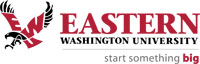 Course title/numberCourse Description (for catalog) Course Justification:Explain the mathematical or axiomatic structure(s) that form the focus of the course, including examples of course topics that address the structure(s)Explanation of how each of the 4 Student Learning Outcomes for QSR are addressed in your course’s content  Provide several examples of assignments that will be used on a weekly basis throughout your course to teach quantitative literacy. Show how these assignments connect to the 4 QSR SLOsProvide a rubric for each assignment 